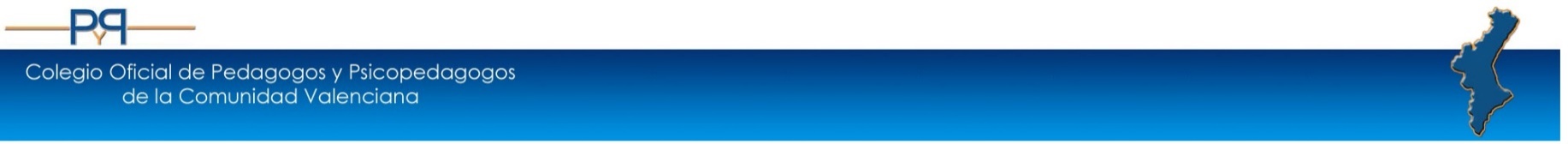 BLOQUE 1: NEUROEDUCACIÓN: CLAVES DEL APREDIZAJE.           BLOQUE 2: NEUROCIENCIA EN LAS AULAS: ANÁLISIS DE LOS PROCESOS DE APRENDIZAJE.BLOQUE 3: NEUROPEDAGOGÍA DE LAS CONDUCTAS PROSOCIALES.BLOQUE 4: ROMPIENDO LA ESTRUCTURA DEL AULA: NEUROCIENCIA Y EDUCACIÓN.*(Indicar los módulos en los que se desea realizar la inscripción)PRECIO DEL CURSO:Nombre:Nombre:Nombre:Nombre:Apellidos:Apellidos:Apellidos:Apellidos:D.N.I.:D.N.I.:D.N.I.:D.N.I.:Email:Email:Email:Email:Dirección:Dirección:Dirección:Dirección:C.P.: Población:Población:Población:Población:Población:Provincia: Teléfono:Móvil:Móvil:Titulación:Puesto de Trabajo:Colegiado  COPYPCVNo colegiadoNo colegiado    “CURSO: NEUROPEDAGOGÍA: APRENDER ES CAMBIAR EL CEREBRO.”      COLEGIADOS: CADA MÓDULO: 100 €NO COLEGIADOS:  CADA MÓDULO: 120€*(El pago se realizará antes de la impartición del módulo correspondiente)*(El pago se realizará antes de la impartición del módulo correspondiente)*(El pago se realizará antes de la impartición del módulo correspondiente)*(El pago se realizará antes de la impartición del módulo correspondiente)